                                                                                              Додаток №2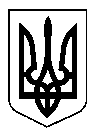    УКРАЇНА    ЖИТОМИРСЬКА МІСЬКА РАДА   ВИКОНАВЧИЙ КОМІТЕТ    майдан ім. С.П.Корольова, 4/2, м. Житомир, 10014, тел. 48-11-85   E-mail mvk@zt-rada.gov.ua, код ЄДРПОУ 04053625_____________  № _____________ Головам територіальних громад        	Інформуємо Вас про те, що останнім часом до департаменту освіти Житомирської міської  ради почастішали звернення батьків, які проживають у приміських  населених пунктах, з проханням влаштувати дітей до закладів дошкільної освіти комунальної власності міста Житомира. У своїх зверненнях заявники стверджують, що заклади освіти в населених пунктах не працюють або працюють неповний робочий день, у них відсутні укриття, окремі заклади працюють дистанційно, у закладах відсутні спеціальні та інклюзивні групи.        	Отримавши відмову про зарахування  дітей до освітніх закладів міста,  окремі заявники висловлюють своє обурення та незадоволення.      	 Звертаємо Вашу увагу на те, що  відповідно  до статті 19 Закону України «Про дошкільну освіту» районні державні адміністрації, органи місцевого самоврядування забезпечують у межах своєї компетенції реалізацію державної політики у сфері дошкільної освіти, у тому числі розвиток мережі закладів дошкільної освіти всіх форм власності відповідно до потреб населення, враховуючи інтереси дітей з особливими освітніми потребами, поліпшення матеріально-технічної бази та господарське обслуговування комунальних закладів дошкільної освіти на відповідній території.        Відповідно до Положення про заклад дошкільної освіти зі змінами, що затверджені постановою Кабінету Міністрів України   від 27 січня 2021 року № 86 (далі Положення) та Порядку надання Житомирською міською об’єднаною територіальною громадою освітніх та інших послуг, який встановлено місцевим органом самоврядування, - зарахування дітей до закладів дошкільної освіти міста Житомира здійснюється на підставі електронної черги. Згідно з пунктом 10 Положення  першочергово до комунальних закладів дошкільної освіти зараховуються діти, які зареєстровані у черзі та  	1) проживають на території обслуговування державного (комунального) закладу дошкільної освіти (в разі її встановлення його засновником (засновниками); 	2) є рідними (усиновленими) братами та/або сестрами дітей, які вже здобувають дошкільну освіту в такому закладі дошкільної освіти; 3) є дітьми працівників такого закладу дошкільної освіти; 4) належать до категорії дітей з особливими освітніми потребами, що зумовлені порушеннями інтелектуального розвитку та/або сенсорними та фізичними порушеннями; 	5) належать до категорії дітей-сиріт, дітей, позбавлених батьківського піклування, які влаштовані під опіку, у прийомну сім’ю, дитячий будинок сімейного типу, патронатну сім’ю, а також усиновлених дітей; 6) перебувають у складних життєвих обставинах та на обліку в службах у справах дітей; 	7) діти з числа внутрішньо переміщених осіб чи діти, які мають статус дитини, яка постраждала внаслідок воєнних дій і збройних конфліктів; 	8) мають право на першочергове зарахування до закладів освіти відповідно до закону.  	Діти, які не проживають на території міста, можуть бути зарахованими до закладів освіти міста  за наявності  вільних місць.Водночас зазначаємо, що у місті Житомирі функціонуючі заклади дошкільної освіти мають обмежену кількість місць. Окрім того, у період дії воєнного стану, однією з обов’язкових вимог функціонування закладів освіти є створення безпечного освітнього простору, наявність обладнаного  найпростішого укриття.      	 Житомирською міською територіальною громадою створено обмежений безпечний простір для дітей, які зареєстровані у місті та в Оліївській територіальній громаді. Вільних місць, на які можливо було б зарахувати дітей з інших територіальних громад, у закладах освіти міста Житомира немає.Виконавчим комітетом Житомирської міської ради прийнято рішення від 26.05.2020 року № 583  «Про затвердження Порядку надання Житомирською міською об’єднаною територіальною громадою освітніх та інших послуг».Зазначеним рішенням  передбачено надання освітніх послуг громадянам, які зареєстровані на території інших громад, на підставі Договору про співпрацю.  Така співпраця започаткована з Оліївською громадою.Порядком визначено процедуру (механізм) надання освітніх послуг громадянам, які зареєстровані на території інших громад:1) ухвалення меморандуму про співпрацю між головою селищної ради  та Житомирським міським головою;2) після ухвалення відповідного меморандуму прийняття Житомирською міською радою рішення про розширення безпечного простору (найпростішого укриття) у закладах дошкільної освіти з врахуванням збільшення контингенту дітей;3) враховуючи звернення громадян, прийняття відповідними селищними та сільськими  радами рішення про укладення договору про співпрацю, в якому за взаємною згодою сторін визначаються зобов’язання щодо надання громадянам безпечних та належних освітніх послуг у закладах освіти міста Житомира та забезпечення їх оплати сільською громадою відповідно до проведених прозорих розрахунків у вигляді цільової субвенції;4) надання селищними та сільськими радами департаменту освіти Житомирської міської ради  клопотання про зарахування дітей  в заклади освіти  міста Житомира відповідно  до договору про співпрацю та проведених розрахунків  за надані освітні послуги. 	Інформуємо Вас про те, що у 2023 році видатки на 1 вихованця у закладі дошкільної освіти складають 64 685 грн, на одного учня у закладі загальної середньої освіти – 12 356 грн (місцевий бюджет), 15 869 грн (освітня субвенція).З метою сприяння батькам дітей, які проживають за межами міста Житомира, ефективного планування відповідних видатків на створення, розширення, збільшення безпечного простору у закладах дошкільної освіти Житомирської міської територіальної громади, своєчасного проведення комплексу відповідних робіт та заходів із облаштування найпростіших укриттів звертаємося з проханням надавати, керуючись цим листом, жителям, які зареєстровані та проживають на територіях  громад відповідні роз’яснення про порядок та можливості  ясел-садків міста Житомира надавати місця  для зарахування  до них  дітей з приміських населених пунктів.     	Копію рішення виконавчого комітету Житомирської міської ради від                      26.05.2020 року № 583 та проєкт Договору про співпрацю додаємо.Міський голова							   Сергій СУХОМЛИН